Уважаемые руководители!ГАУ КО РЦ ОКО «Эксперт» сообщает о проведении видеоконсультаций по подготовке к единому государственному экзамену для выпускников образовательных организаций Костромской области. График проведения консультаций прилагается. В ходе видеоконсультаций выпускники получат рекомендации председателей предметных комиссий по каждому учебному предмету по подготовке к экзамену, разбор типичных ошибок, смогут задать вопросы по предметам.Для участия в консультации по литературе 1 июня 2020 года просим обеспечить подключение  только выпускников текущего года, которые планируют сдавать ЕГЭ по литературе. Все желающие выпускники могут подключиться к вебинару индивидуально.Ссылка для подключения http://m.mirapolis.ru/m/miravr/6173778798 При регистрации просим участников указывать ФИО, образовательную организацию и муниципальный район.Ссылки для входа на консультации по другим предметам, инструкции по организации подключения будут размещены на главной странице сайта www.ege-kostroma.ru и в разделе «Информация для участников ЕГЭ» (http://www.ege-kostroma.ru/info/11). Выпускники смогут оставить в специальной форме, размещенной на сайте, вопросы для председателей предметных комиссий, а также зарегистрироваться на участие в консультациях.  Ввиду ограничений по количеству подключаемых участников, зарегистрироваться смогут не более 140 человек, остальные участники будут иметь возможность посмотреть видеоконсультацию в записи. Ссылка на просмотр записи будет размещена в этом же разделе.Директор Центра								        С.А. Фоминых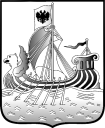 Департамент образования и науки Костромской области государственное автономное учреждение Костромской области«Региональный центр оценки качества образования «Эксперт»(ГАУ КО «РЦ ОКО «Эксперт»)ул. Симановского, . Кострома, 156002тел./факс 31-65-41E-mail: info@ege-kostroma.ruот «29» мая 2020 г. № 81На №  ____от «__» ______20_ г.Руководителям муниципальных органов управления образованием